муниципальное автономное общеобразовательное учреждение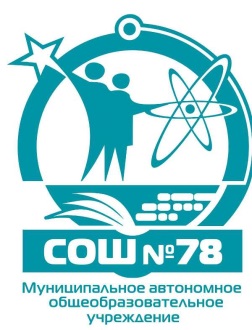 «Средняя общеобразовательная школа № 78»650024,г. Кемерово, ул. Ю.Двужильного,12в , тел. 77-21-55, эл. адрес: kemschool78@mail.ru  сайт школы: school78kem.ru
Директору МАОУ «СОШ №78» г. КемеровоН.С.Дьяченко__________________________________________________________________                                                                                                               (ФИО)ЗаявлениеПрошу принять моего ребенка (Ф.И.О.)______________________________________________________________________________________________________________________________________в группу по подготовке детей к школе с «______» ________________________20______ годаС уставом и локальными актами школы ознакомлен(а).Адрес: по прописке - _________________________________________________________________Фактический - _______________________________________________________________________Мать ________________________________________________________________________________________________________________________________________________________________________                            (Ф.И.О., место работы, должность, контактный телефон)Отец ________________________________________________________________________________________________________________________________________________________________________                            (Ф.И.О., место работы, должность, контактный телефон)К заявлению прилагаю следующие документы:1. Копия свидетельства о рождении ребенка.2. Справка с места жительства.Согласен(а) на обработку своих персональных данных и персональных данных ребенка в порядке установленном законодательством РФ.«________»  _______________20______г.                    Подпись _____________________________